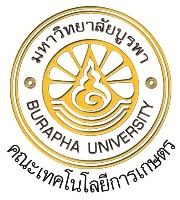 แบบตอบรับนิสิตเข้าฝึกปฏิบัติสหกิจเรื่อง   ตอบรับนิสิตเข้าฝึกปฏิบัติสหกิจในสถานประกอบการเรียน  ผู้รับผิดชอบสหกิจศึกษา คณะเทคโนโลยีการเกษตรหมายเหตุ: กรุณาแนบ แผนที่ (ถ้ามี) แสดงที่ตั้งของสถานที่ที่นิสิตต้องไปปฏิบัติงานเพื่อความสะดวกในการเดินทางไปรายงานตัว และการนิเทศงานของคณาจารย์ด้วยจักขอบคุณยิ่งโครงการสหกิจศึกษา  คณะเทคโนโลยีการเกษตร มหาวิทยาลัยบูรพา วิทยาเขตสระแก้วที่อยู่ 254 หมู่ 4 ต.วัฒนานคร อ.วัฒนานคร จ.สระแก้ว 27160 โทร. 037-261559-60 โทรสาร. 037-261801ชื่อสถานประกอบการ/หน่วยงาน    ...................................................................................................................ที่อยู่ ………...…................................. ตำบล/แขวง..................................................... อำเภอ/เขต...........................................................................................จังหวัด.............................................  รหัสไปรษณีย์..............................โทรศัพท์........................................... โทรสาร...........................................................ประเภทงาน/ธุรกิจของสถานประกอบการ........................................................................................................................................................จำนวนชั่วโมงการทำงาน........................................................(ชม./สัปดาห์)ชื่อผู้จัดการสถานประกอบการ / หัวหน้าหน่วยงาน ชื่อ-นามสกุล.....................................................................................ตำแหน่ง.................................................................หากคณะฯ ประสงค์จะติดต่อประสานงานในรายละเอียดกับสถานประกอบการ/หน่วยงาน ขอให้     ติดต่อโดยตรงกับผู้จัดการ/หัวหน้าหน่วยงาน                    ติดต่อกับบุคคลที่สถานประกอบการ/หน่วยงาน มอบหมายดังต่อไปนี้ชื่อ-นามสกุล................................................................ตำแหน่ง...................................................แผนก/ฝ่าย...............................................โทรศัพท์......................................     ไม่สามารถรับนิสิตได้                    ยินดีรับนิสิตเข้าฝึกปฏิบัติสหกิจศึกษา จำนวน....................คน  ดังรายชื่อต่อไปนี้....................................................................................................................................................................................................................................................................................................................................................................................................................................................................................................................................................................................................................................................................................................................................................................................................................................................................................................................................................................................................................................................................................................ระยะเวลาที่ให้นิสิตไปปฏิบัติงาน                 ตั้งแต่วันที่............เดือน......................................พ.ศ.............. ถึง วันที่............เดือน....................................พ.ศ...............สวัสดิการที่เสนอให้นิสิตในระหว่างปฏิบัติงาน   ค่าตอบแทน.........................บาท/วัน หรือ ............................บาท/เดือนที่พัก                   มี                    ไม่เสียค่าใช้จ่าย                    นิสิตรับผิดชอบค่าใช้จ่ายเอง...................บาท/เดือน                                                          ไม่มีรถรับส่งไปกลับระหว่างสถานประกอบการ  ที่พัก  และชุมชนใกล้เคียง                            มี                   ไม่เสียค่าใช้จ่าย                     นิสิตรับผิดชอบค่าใช้จ่ายเอง...................บาท/เดือน                                                          ไม่มีสวัสดิการอื่นๆ ถ้ามี  ( โปรดระบุ เช่น อาหาร  ชุดทำงาน ).............................................................................................................................................................................